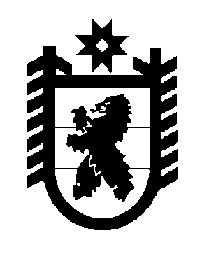 Российская Федерация Республика Карелия    ПРАВИТЕЛЬСТВО РЕСПУБЛИКИ КАРЕЛИЯРАСПОРЯЖЕНИЕот  17 августа 2017 года № 460р-Пг. Петрозаводск Внести в План мероприятий по предотвращению незаконной заготовки и оборота древесины на территории Республики Карелия на 2017 – 2020 годы, утвержденный распоряжением Правительства Республики Карелия от 14 марта 
2017 года № 144р-П, следующие изменения:1) наименование изложить в следующей редакции:«План мероприятий по предотвращению незаконной заготовки и оборота древесины в Республике Карелия на 2017 – 2020 годы»;2) пункт 13 изложить в следующей редакции: Временно исполняющий обязанности
 Главы Республики Карелия                                                   А.О. Парфенчиков«13.Разработка и реализа-ция мероприятий, направленных на поддержку молодых специалистов лесной отрасли, в том числе:разработка методиче-ских рекомендаций по включению в коллек-тивные договоры положений о социаль-ной поддержке моло-дых специалистов;организация профори-ентационных меро-приятий, стимулирую-щих интерес молодежи Республики Карелия к профессиям лесной отрасли;предоставление учеб-ных баз государствен-ных профессиональ-ных образовательных организаций Респуб-лики Карелия в целях непрерывного профес-сионального образова-ния специалистов, занятых в лесном хозяйстве, трудоуст-ройства их на высокопроизводитель-ные рабочие места;проведение соревнова-ний профессиональ-ного мастерства среди студентов образова-тельных организаций лесного профиля с целью популяризации профессий и специаль-ностей лесного хозяй-ства;реализация иных меро-приятий, направлен-ных на поддержку молодых специалистов лесной отраслиинформация 
в Министерство по природополь-зованию и экологии Республики Карелияежегодно, до 1 февраля, начиная с 2018 годаМинистерство социальной защиты, труда и занятости Республики Карелия, Министерство образования Республики Карелия, Министерство экономического развития и промышленности Республики Карелия 13.Разработка и реализа-ция мероприятий, направленных на поддержку молодых специалистов лесной отрасли, в том числе:разработка методиче-ских рекомендаций по включению в коллек-тивные договоры положений о социаль-ной поддержке моло-дых специалистов;организация профори-ентационных меро-приятий, стимулирую-щих интерес молодежи Республики Карелия к профессиям лесной отрасли;предоставление учеб-ных баз государствен-ных профессиональ-ных образовательных организаций Респуб-лики Карелия в целях непрерывного профес-сионального образова-ния специалистов, занятых в лесном хозяйстве, трудоуст-ройства их на высокопроизводитель-ные рабочие места;проведение соревнова-ний профессиональ-ного мастерства среди студентов образова-тельных организаций лесного профиля с целью популяризации профессий и специаль-ностей лесного хозяй-ства;реализация иных меро-приятий, направлен-ных на поддержку молодых специалистов лесной отраслидоклад в Правительство Республики Карелия;отчет в Министерство труда и социальной защиты Российской Федерацииежегодно, 
с I квартала года, следую-щего за отчетным;ежегодно, до 15 февраля, начиная с 2018 годаМинистерство по природопользо-ванию и экологии Республики Карелия ».